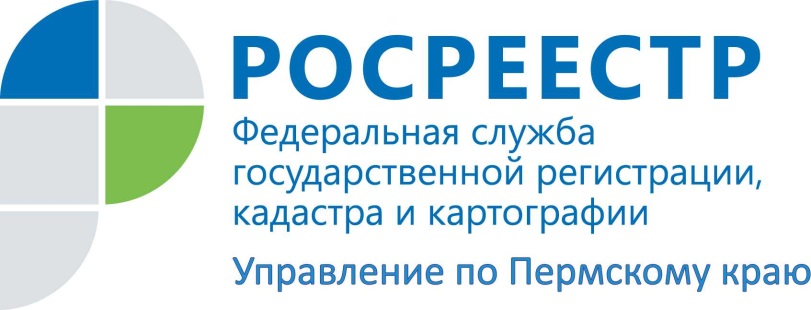 ПРЕСС-РЕЛИЗРосреестр: Свидетельство о государственной регистрации права выдаваться не будет     Управление Росреестра по Пермскому краю сообщает, что с 15 июля 2016 года государственная регистрация прав на недвижимое имущество удостоверяется исключительно выпиской из Единого государственного реестра прав на недвижимое имущество и сделок с ним (ЕГРП). Новшество введено изменениями в Федеральный закон от 21.07.1997 № 122-ФЗ «О государственной регистрации прав на недвижимое имущество и сделок с ним».      Сведения, содержащиеся в свидетельстве, актуальны лишь на дату его подписания. Свидетельство удостоверяет лишь факт проведения регистрации прав и, соответственно, внесения сведений в ЕГРП. С зарегистрированным объектом недвижимости в любой момент после выдачи могут быть совершены регистрационные действия (продажа, дарение, наложение ареста и т.д.), и тогда информация в документе станет недостоверной. Поэтому необходимости иметь на руках свидетельство о регистрации прав нет.     Отмена выдачи свидетельств о праве собственности призвана укрепить гарантию зарегистрированных прав, а также минимизировать угрозу мошенничества с бланками этих документов.     Напоминаем, что выписку, подтверждающую регистрацию прав, любой желающий может заказать на сайте Росреестра как в электронном, так и в бумажном виде, воспользовавшись электронным сервисом «Получение сведений из ЕГРП».Контакты для СМИОчерский межмуниципальный отдел Управления Федеральной службы 
государственной регистрации, кадастра и картографии (Росреестр) по Пермскому краюБояршинова Елена Миралиевна+7 34278 3-19-7913@rosreestr59.ru